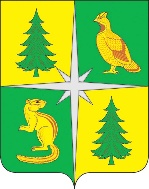 РОССИЙСКАЯ ФЕДЕРАЦИЯИРКУТСКАЯ ОБЛАСТЬЧУНСКИЙ РАЙОНКОНТРОЛЬНО-СЧЕТНАЯ ПАЛАТАЧУНСКОГО РАЙОННОГО МУНИЦИПАЛЬНОГО ОБРАЗОВАНИЯ665513, р. п. Чунский, ул. Комарова, 11, Тел./Факс (39567) 2-12-13, E-mail: chuna.ksp@mail.ruЗАКЛЮЧЕНИЕ № 01-387/42зпо результатам экспертизы проекта решения Думы Октябрьского муниципального образования «О местном бюджете Октябрьского муниципального образования на 2023 год и плановый период 2024 и 2022 годов»Настоящее заключение составлено по результатам экспертизы проекта решения Думы Октябрьского муниципального образования «О местном бюджете Октябрьского муниципального образования на 2023 год и плановый период 2024 и 2025 годов», проведенной на основании обращения Председателя Думы Октябрьского муниципального образования от 30.11.2022, в соответствии с нормами статьи 8     Положения о Контрольно-счетной палате Чунского районного муниципального образования, утвержденного Решением Чунской районной Думы от 27.01.2021 № 29, в связи с передачей полномочий по осуществлению внешнего муниципального финансового контроля Соглашением от 30.11.2017 № 03 председателем Контрольно-счетной палаты Чунского районного муниципального образования (далее – КСП Чунского РМО) А. С. Федорук, аудитором КСП Чунского РМО Н. А. Колотыгиной и ведущим инспектором КСП Чунского РМО Н. И. Сахаровой.Положение о бюджетном процессе в Октябрьском муниципальном образовании (далее – Октябрьского МО) утверждено Решением Думы городского поселения от 31.10.2018 № 55.Основные направления бюджетной и налоговой политики Октябрьского МО на 2023 год и плановый период 2024 и 2025 годов утверждены Постановлением администрации Октябрьского МО от 14.11.2022 № 249.Предварительные итоги социально-экономического развития Октябрьского МО за 9 месяцев 2022 года согласованы Постановлением администрации от 14.11.2022 № 250.Порядок составления проекта бюджета Октябрьского МО на очередной финансовый 2023 год и плановый период 2024 и 2025 годов и Плана-графика составления проекта бюджета Октябрьского МО на очередной финансовый 2023 год и плановый период 2024 и 2025 годов утвержден Постановлением администрации от 10.06.2022 № 117.В бюджетный прогноз Октябрьского МО на долгосрочный период до 2027 года внесли изменения Постановлением администрации Октябрьского МО от 14.11.2022 № 248.  Проект решения Думы Октябрьского муниципального образования «О местном бюджете Октябрьского муниципального образования на 2022 год и плановый период 2023 и 2024 годов» (далее – проект решения о бюджете) внесен на рассмотрение Думы поселения Постановлением администрации Октябрьского МО от 14.11.2022 № 254, что соответствует нормам бюджетного законодательства.Проектом решения о бюджете предлагается утвердить следующие основные характеристики бюджета поселения:В соответствии с нормами статьи 179.4 Бюджетного кодекса РФ пунктом 14 проекта решения о местном бюджете предлагается утвердить объем бюджетных ассигнований муниципального дорожного фонда в размере прогнозируемого объема доходов бюджета муниципального образования от акцизов по подакцизным товарам (продукции), производимым на территории РФ.Во исполнение норм статьи 184.2 Бюджетного кодекса РФ Пояснительная записка к проекту бюджета составлена.Согласно оценке ожидаемого исполнения бюджета Октябрьского муниципального образования, на текущий финансовый год по состоянию на 01.11.2022 ожидается исполнение по доходам в сумме 48 411,7 тыс. рублей, по расходам в сумме 52 909,7 тыс. рублей, с дефицитом в сумме 4 498,0 тыс. рублей.Постановлением администрация Октябрьского МО от 14.11.2022 № 258 в соответствии с нормами статьи 160.1 и 160.2 Бюджетного кодекса РФ утверждены «Перечень главных администраторов доходов бюджета Октябрьского муниципального образования на 2023 год и плановый период 2024 и 2025 годов» и «Перечень главных администраторов источников финансирования дефицита бюджета Октябрьского образования на 2023 год и плановый период 2024 и 2025 годов».В Проекте решения о бюджете отражена норма о казначейском сопровождении установленная статьей 242.26 Бюджетного кодекса Российской Федерации.При внесении изменений в проект решения о бюджете по результатам публичных слушаний и настоящей экспертизы, следует учесть изменившиеся показатели областного бюджета Иркутской области и бюджета Чунского районного муниципального образования 2023 год и на плановый период 2024 и 2025 годов, в части изменившихся объемов межбюджетных трансфертов в бюджет Октябрьского муниципального образования.Анализ прогнозируемых доходов бюджета Октябрьского муниципального образования на 2023 год и на плановый период 2024 и 2025 годовМетодика прогнозирования поступлений доходов в бюджет Октябрьского МО утверждена Постановлением администрации Октябрьского МО от 10.11.2021 № 225. В соответствии с нормами Налогового кодекса РФ, Бюджетного кодекса РФ, Федерального закона от 06.10.2003 № 131-ФЗ, Устава Октябрьского МО порядок и сроки уплаты земельного налога и налога на имущество физических лиц на территории муниципального образования установлены следующими Решениями Думы поселения:от 26.11.2020 № 126 «Об установлении и введении в действие на территории Октябрьского муниципального образования земельного налога»;от 26.11.2020 № 125 «О введении в действие на территории Октябрьского МО налога на имущество физических лиц».Положение о порядке разработки Прогноза социально-экономического развития Октябрьского МО утверждено Постановлением администрации Октябрьского МО от 02.07.2012 № 43 «а».Доходы бюджета Октябрьского МО прогнозируются на основе Прогноза социально-экономического развития Октябрьского МО на 2023 год и плановый период 2024 и 2025 годов (далее – Прогноз СЭР), который одобрен Постановлением администрации поселения от 14.11.2022 № 253, т.е. одновременно с принятием решения о внесении проекта бюджета в Думу Октябрьского МО, что соответствует нормам пункта 3 статьи 173 Бюджетного кодекса РФ.Во исполнение норм статьи 173 Бюджетного кодекса РФ Пояснительная записка к Прогнозу СЭР составлена.Прогнозируемые доходы Октябрьского МО на 2023 год и плановый период 2024 и 2025 годов, а также оценка ожидаемого исполнения на 2022 год по видам доходов приведены в Таблице № 1.Таблица № 1 (тысяч рублей)   Из приведенного анализа следует, что прогнозируемые проектом решения о бюджете налоговые и неналоговые доходы на 2023 год, относительно показателей оценки ожидаемого исполнения доходов на 2021 год, сокращены на 1,9 %, из них:от налоговых доходов увеличены на 1,4 %; от неналоговых доходов снижены на 16,9 %.Согласно данным Пояснительной записки к проекту решения о бюджете, прогнозирование налога на имущество физических лиц осуществлялось с применением метода прямого расчета, что соответствует Общим требованиям к методике прогнозирования поступлений доходов в бюджеты бюджетной системы РФ, утвержденным Постановлением Правительства РФ от 23.06.2016 № 574. Рассчитанная сумма налога на 2023 год составила 473,0 тыс. рублей, однако, налог спрогнозирован на основе данных ИФНС и составил 304,0 тыс. рублей, что на 17,8 % ниже аналогичного показателя оценки ожидаемого исполнения на 2022 год.В пояснительной записке к проекту решения о бюджете приведены расчеты прогнозируемых доходов. При этом пояснения по снижению неналоговых доходов не приведены. Перечисленные нарушения и недостатки, допущенные при прогнозировании доходов бюджета Октябрьского муниципального образования, свидетельствуют о нарушении принципа достоверности бюджета, установленного статьей 37 Бюджетного кодекса РФ.Анализ планирования бюджетных ассигнований на 2023 год и на плановый период 2024 и 2025 годовПроект бюджета Октябрьского МО подготовлен в соответствии со статьей 169 Бюджетного кодекса РФ на очередной финансовый год и плановый период. Порядок и методика планирования бюджетных ассигнований бюджета Октябрьского муниципального образования, утверждены Постановлением администрации Октябрьского МО от 02.08.2013 № 135 «а».Порядок ведения реестра расходных обязательств Октябрьского муниципального образования утвержден Распоряжением администрации Октябрьского муниципального образования от 12.10.2021 № 63а.Постановлением администрации Октябрьского МО утвержден Реестр расходных обязательств на 2023 год и плановый период 2024 и 2025 годов от 14.11.2022 № 257. Расходные обязательства Октябрьского МО на 2023 год и плановый период 2024 и 2025 годов установлены Постановлением администрации Октябрьского МО от 14.11.2022 № 256, то есть в день внесения проекта решения о бюджете в думу Октябрьского МО. Следовательно, в нарушение норм статьи 65 Бюджетного кодекса формирование расходов администрацией Октябрьского МО осуществляется не в соответствии с расходными обязательствами.Расходы бюджета на 2023 год сформированы:по 9 муниципальным программам, ассигнования по которым составляют 40 822,3 тыс. рублей, что составляет 97,1 % от общего объема расходов местного бюджета;по непрограммным направлениям деятельности в сумме 1 215,5 тыс. рублей (2,9 %).Анализ распределения ассигнований по разделам/подразделам бюджета на 2023 год и плановый период 2024 и 2025 годов относительно оценки ожидаемого исполнения ассигнований на 2022 год приведен в Таблице № 2.Таблица № 2                                   (тысяч рублей)Согласно приведенному анализу планируемые на 2023 год расходы бюджета Октябрьского МО сокращены на 20,5 % по отношению к оценке ожидаемого исполнения расходной части бюджета на 2022 год.Согласно представленного проекта Решения о бюджете бюджетные ассигнования по кодам вида расхода 100 «Расходы на выплаты персоналу в целях обеспечения выполнения функций государственными (муниципальными) органами, казенными учреждениями, органами управления государственными внебюджетными фондами» составляет 76,3 % от потребности в соответствии с принятыми расходными обязательствами по оплате труда.Перечнем кодов целевых статей расходов бюджета Октябрьского МО на 2023 год и на плановый период 2024 и 2025 годов, утвержденным Постановлением Администрации Октябрьского МО от 14.11.2022 № 251, для каждой муниципальной программы установлены уникальные коды целевых статей расходов бюджета.В соответствии с требованиями статьи 184.2 Бюджетного Кодекса РФ к проекту Решения о бюджете представлены паспорта девяти муниципальных программ. Прогнозируемый объем бюджетных ассигнований на финансовое обеспечение реализации муниципальных программ в 2023 году составил 40 822,3 тыс. рублей, что соответствует представленным паспортам муниципальных программ. Анализ планирования ассигнований для финансового обеспечения муниципальных программ на 2023 год приведен в Таблице № 3.Таблица № 3(тысяч рублей)Анализ планирования источников финансирования дефицита бюджета на 2023 год и на плановый период 2024 и 2025 годовПроектом решения о бюджете Октябрьского муниципального образования на 2023 год и на плановый период 2024 и 2025 годов предусмотрен:дефицит бюджета на 2023 год в сумме 1 200,0 тысяч рублей;дефицит бюджета на 2024 год в сумме 1 200,0 тысячи рублей;дефицит бюджета на 2025 год в сумме 1 200,0 тысяч рублей.Что отражено в приложениях № 9 и 10 к проекту решения «Источники внутреннего финансирования дефицита бюджета Октябрьского муниципального образования на 2023 год и плановый период 2024 и 2025 годов» соответственно.Пунктом 10 проекта решения предлагается утвердить Программу внутренних заимствований Октябрьского муниципального образования на 2022 год, на 2023 и 2024 годы (приложения № 11, 12, 13), согласно которым:в 2023 году: объем привлечения средств в сумме 1 300,0 тыс. рублей, объем погашения в сумме 100,0 тыс. рублей, верхний предел муниципального долга – 1 200,0 тыс. рублей.в 2024 году: объем привлечения средств в сумме 1 300,0 тыс. рублей, объем погашения в сумме 100,0 тыс. рублей, верхний предел муниципального долга – 2 400,0 тыс. рублей.в 2025 году: объем привлечения средств в сумме 1 300,0 тыс. рублей, объем погашения в сумме 100,0 тыс. рублей, верхний предел муниципального долга – 3 600,0 тыс. рублей.Выводы и предложенияВ целом, составление Проекта решения Думы Октябрьского муниципального образования «О местном бюджете Октябрьского муниципального образования на 2023 год и плановый период 2024 и 2025 годов» и внесение его на рассмотрение Думы Октябрьского МО произведено в соответствии с нормами законодательства Российской Федерации, Иркутской области и нормативно-правовых актов Октябрьского муниципального образования.Руководствуясь нормами статей 9 и 10 Федерального закона «Об общих принципах организации и деятельности контрольно-счетных органов субъектов Российской Федерации и муниципальных образований» от 07.02.2011 № 6-ФЗ, статей 8 и 9 Положения о Контрольно-счетной палате Чунского районного муниципального образования РЕКОМЕНДОВАТЬ:Администрации Октябрьского муниципального образования подготовить и внести изменения в проект решения Думы Октябрьского муниципального образования «О местном бюджете Октябрьского муниципального образования на 2023 год и на плановый период 2024 и 2025 годов» с целью устранения недостатков и нарушений бюджетного законодательства, изложенных в настоящем заключении.Депутатам Думы Октябрьского муниципального образования рассмотреть проект и принять Решение Думы Октябрьского муниципального образования «О местном бюджете Октябрьского муниципального образования на 2023 год и на плановый период 2024 и 2025 годов» после внесения в него изменений, подготовленных с учетом настоящего заключения.Председатель Контрольно-счетной палаты Чунского районного муниципального образования                                           А.С. ФедорукАудитор Контрольно-счетной палаты Чунского районного муниципального образования                                      Н.А. КолотыгинаВедущий инспектор Контрольно-счетной палаты Чунского районного муниципального образования                                           Н.И. Сахарова р. п. Чунский20.12.2022Основные характеристики бюджетаОсновные характеристики бюджета2023 год2024 год2025 годОбщий объем доходов местного бюджета, в том числе:Общий объем доходов местного бюджета, в том числе:40 837,832 492,033 115,7налоговые и неналоговые доходы14 747,015 505,515 960,3безвозмездные поступления от других бюджетов бюджетной системы РФ26 090,816 986,517 155,4Общий объем расходов местного бюджета, в том числе:Общий объем расходов местного бюджета, в том числе:42 037,833 692,034 315,7расходы, источником финансового обеспечения которых являются целевые безвозмездные поступления2 082,31 260,41 277,3расходы (за исключением ассигнований, источником финансового обеспечения которых являются целевые безвозмездные поступления)39 955,531 620,831 386,5условно утвержденные расходых810,81651,9процент от общего объема расходов бюджета (без учета расходов бюджета, предусмотренных за счет межбюджетных трансфертов из других бюджетов бюджетной системы РФ, имеющих целевое назначение)х2,5%5,0%Дефицит/ профицит местного бюджетаДефицит/ профицит местного бюджета-1 200,0-1 200,0-1 200,0процент дефицита (к доходам без учета безвозмездных поступлений)8,1%7,7%7,5%Наименование кода поступлений в бюджет, группы, подгруппы, статьи, подстатьи, элемента, группы подвида, аналитической группы подвида доходовОценка ожидаемого исполнения на 2022 годПроект решения о бюджете наПроект решения о бюджете наПроект решения о бюджете наПроект решения о бюджете наНаименование кода поступлений в бюджет, группы, подгруппы, статьи, подстатьи, элемента, группы подвида, аналитической группы подвида доходовОценка ожидаемого исполнения на 2022 годПроект решения о бюджете наПроект решения о бюджете наПроект решения о бюджете наПроект решения о бюджете наНаименование кода поступлений в бюджет, группы, подгруппы, статьи, подстатьи, элемента, группы подвида, аналитической группы подвида доходовОценка ожидаемого исполнения на 2022 год2023 год % 2023/2022плановый периодплановый периодНаименование кода поступлений в бюджет, группы, подгруппы, статьи, подстатьи, элемента, группы подвида, аналитической группы подвида доходовОценка ожидаемого исполнения на 2022 год2023 год % 2023/20222024 год2025 годНалог на доходы физических лиц4 563,04 570,0100,24 657,54 708,8Акцизы по подакцизным товарам (продукции), производимым на территории РФ5 136,35 364,9104,55 966,46 300,2Единый сельскохозяйственный налог150,0150,0100,0150,0150,0Налог на имущество физических лиц370,0304,082,2304,0304,0Земельный налог2 111,52 114,7100,22 114,72 114,7Итого налоговые доходы12 330,812 503,6101,413 192,613 577,7Доходы, получаемые в виде арендной платы за земельные участки, государственная собственность на которые не разграничена и которые расположены в границах городских поселений, а также средства от продажи права на заключение договоров аренды указанных земельных участков1 731,71 863,8107,61 933,32 003,0Прочие поступления от использования имущества, находящегося в собственности сельских поселений (за исключением имущества муниципальных бюджетных и автономных учреждений, а также имущества муниципальных унитарных предприятий, в том числе казенных)257,8257,8100,0257,8257,8Прочие доходы от оказания платных услуг (работ) получателями средств бюджетов городских поселений279,686,831,086,886,8Доходы от продажи материальных и нематериальных активов395,40,00,00,00,0Штрафы, санкции, возмещение ущерба35,035,0100,035,035,0Итого неналоговые доходы2 699,52 243,483,12 312,92 382,6Итого налоговые и неналоговые доходы:15 030,314 747,098,115 505,515 960,3Безвозмездные поступления от других бюджетов бюджетной системы РФ33 114,426 090,878,816 986,517 155,4- не целевые25 711,824 008,593,415 726,115 878,1- целевые7 402,62 082,328,11 260,41 277,3Прочие безвозмездные поступления в бюджеты городских поселений267,00,00,0Итого безвозмездные поступления:33 381,426 090,878,216 986,517 155,4ВСЕГО ДОХОДОВ:48 411,740 837,884,432 492,033 115,7Наименование раздела, подраздела классификации расходов бюджетовКодОценка ожидаемого исполнения на 2022 годПроект решения о бюджете наПроект решения о бюджете наПроект решения о бюджете наПроект решения о бюджете наНаименование раздела, подраздела классификации расходов бюджетовКодОценка ожидаемого исполнения на 2022 год2023 год % 2023/2022плановый периодплановый периодНаименование раздела, подраздела классификации расходов бюджетовКодОценка ожидаемого исполнения на 2022 год2023 год % 2023/20222024 год2025 год ОБЩЕГОСУДАРСТВЕННЫЕ ВОПРОСЫ010014 053,111 398,6-18,98 956,88 956,8Функционирование высшего должностного лица субъекта РФ и муниципального образования01021 784,82 226,524,71 784,71 784,7Функционирование законодательных (представительных) органов государственной власти и представительных органов муниципальных образований01030,010,010,010,0Функционирование Правительства РФ, высших исполнительных органов государственной власти субъектов РФ, местных администраций010410 355,38 420,5-18,76 420,56 420,5Обеспечение деятельности финансовых, налоговых и таможенных органов и органов финансового (финансово-бюджетного) надзора0106326,8430,931,9430,9430,9Обеспечение проведения выборов и референдумов01071 214,50,0-100,00,00,0Резервные фонды0111100,0100,00,0100,0100,0Другие общегосударственные вопросы0113271,7210,7-22,5210,7210,7НАЦИОНАЛЬНАЯ ОБОРОНА0200379,2434,214,5454,9471,8Мобилизационная и вневойсковая подготовка0203379,2434,214,5454,9471,8НАЦИОНАЛЬНАЯ БЕЗОПАСНОСТЬ И ПРАВООХРАНИТЕЛЬНАЯ ДЕЯТЕЛЬНОСТЬ0300262,4305,216,3305,2305,2Гражданская оборона0309135,565,5-51,765,565,5Защита населения и территории от чрезвычайных ситуаций природного и техногенного характера, пожарная безопасность0310126,9239,788,9239,7239,7НАЦИОНАЛЬНАЯ ЭКОНОМИКА04009 472,67 109,3-24,97 170,87 504,6Дорожное хозяйство (дорожные фонды)04099 471,67 108,3-25,07 169,87 503,6Другие вопросы в области национальной экономики04121,01,00,01,01,0ЖИЛИЩНО-КОММУНАЛЬНОЕ ХОЗЯЙСТВО050017 389,610 428,9-40,06 859,16 859,1Жилищное хозяйство0501121,580,0-34,280,080,0Благоустройство050317 268,110 348,9-40,16 779,16 779,1ОБРАЗОВАНИЕ0700110,3110,30,0110,3110,3Молодежная политика0707110,3110,30,0110,3110,3КУЛЬТУРА, КИНЕМАТОГРАФИЯ08005 794,66 500,112,24 989,34 148,2Культура08014 412,54 924,411,64 113,63 272,5Другие вопросы в области культуры, кинематографии08041 382,11 575,714,0875,7875,7СОЦИАЛЬНАЯ ПОЛИТИКА1000292,3298,02,0298,0298,0Пенсионное обеспечение1001170,3177,03,9177,0177,0Социальное обеспечение населения1003121,0120,0-0,8120,0120,0Другие вопросы в области социальной политики10061,01,00,01,01,0ФИЗИЧЕСКАЯ КУЛЬТУРА И СПОРТ11005 155,65 453,25,83 736,84 009,8Физическая культура11015 155,65 453,25,83 736,84 009,8Распределенные расходыРаспределенные расходы52 909,742 037,8-20,532 881,232 663,8Условно утверждаемые расходыУсловно утверждаемые расходыххх810,81651,9ИТОГО РАСХОДОВ:ИТОГО РАСХОДОВ:52 909,742 037,8-20,533 692,034 315,7Дефицит (-)/профицит (+) бюджетаДефицит (-)/профицит (+) бюджета-4 498,0-1 200,0х-1 200,0-1 200,0№Наименование программыКЦСРОбъем финансового обеспечения программ на 2022 год Объем финансового обеспечения программ на 2022 год %№Наименование программыКЦСРПаспорт Проект бюджета%1Муниципальное управление310000000011 034,011 034,0100,02Мероприятия по гражданской обороне, защите населения и территории от чрезвычайных ситуаций природного и техногенного характера 320000000060,560,5100,03Комплексное развитие систем транспортной инфраструктуры Октябрьского МО33000000007 108,37 108,3100,04Развитие конкурентно-способной экономики Октябрьского МО34000000001,01,0100,05Благоустройство Октябрьского МО350000000010 278,910 278,9100,06Развитие культуры, спорта, молодежной политики на территории Октябрьского МО360000000012 063,612 063,6100,07Социальная поддержка населения Октябрьского МО3700000000121,0121,0100,08Обеспечение комплексной безопасности3800000000155,0155,0100,09Формирование современной городской среды Октябрьского МО39000000000,00,0Итого:Итого:Итого:40 822,340 822,3100,0